ПЛАН РАБОТЫБелгородской областной организации Общественной организации «Всероссийский Электропрофсоюз»на январь 2020 года№п/пНаименование мероприятийДата
проведенияДата
проведенияМестопроведенияМестопроведенияФ.И.О. 
и должность 
ответственного1.1Представить отчеты по социально-экономической ситуации на предприятиях и в организациях Белгородской энергосистемы10 января10 январяБелОО ВЭПБелОО ВЭПЕвдокименко О.В.1.2Представить отчеты по мониторингу заработной платы на предприятиях и в организациях Белгородской энергосистемы за IV квартал 2019 года10 января10 январяБелОО ВЭПБелОО ВЭПЕвдокименко О.В.1.3Заключить договора на аренду спортивных сооружений для проведения тренировочных занятий с членами профсоюза предприятий Белгородской энергосистемыдо 13 январядо 13 январяУСК С. Хоркиной, тир ДОСААФ,Индустр. колледж, СК «Спартак»УСК С. Хоркиной, тир ДОСААФ,Индустр. колледж, СК «Спартак»Евдокименко О.В.1.4Провести 47-е заседание Президиума БелОО ВЭП с повесткой дня:1. Об итогах смотра-конкурса на звание «Лучший уполномоченный по охране труда БелОО ВЭП» за 2019 год.2. О проведении в 2020 году смотра-конкурса на звание «Лучший уполномоченный по охране труда БелОО ВЭП».3. О проведении конкурса на звание «Лучшая первичная профсоюзная организация БелОО ВЭП».4. Об участии в конкурсе на звание «Лучшая первичная профсоюзная организация Общественной организации «Всероссийский Электропрофсоюз».5. Об утверждении плана работы Молодежного совета БелОО ВЭП на 2020 год.6. О внесении изменений и утверждении штатного расписания БелОО ВЭП на 2020 год.7. О проведении турнира по пулевой стрельбе среди работников предприятий Белгородской энергосистемы, посвященных Дню защитника.17 января17 январяБелОО ВЭПБелОО ВЭПАндросович А.Н., Евдокименко О.В. 1.5Представить отчеты по социально-экономической ситуации на предприятиях и в организациях Белгородской энергосистемы20 декабря20 декабряБелОО ВЭПБелОО ВЭПЕвдокименко О.В.1.6Подготовить сводные статистические отчеты (формы № 3, 7, 11) по БелОО ВЭП за 2019 годв течение месяцав течение месяцаБелОО ВЭПБелОО ВЭПЕвдокименко О.В.1.7Осуществлять контроль посещаемости тренировочных занятий по мини – футболу, волейболу, плаванию, стрельбе и настольному теннису членами профсоюза предприятий Белгородской энергосистемы в течение месяцав течение месяцаУСК С. Хоркиной, Индустр. колледж, тир ДОСААФУСК С. Хоркиной, Индустр. колледж, тир ДОСААФЕвдокименко О.В.1.8Оказывать практическую помощи по правозащитной работе членам профсоюзав течение месяцав течение месяцаБелОО ВЭПБелОО ВЭПБереговая Т.М.1.9Проводить консультации по вопросам профсоюзной деятельности с профактивом первичных профсоюзных организацийв течение месяцав течение месяцаБелОО ВЭПБелОО ВЭПБереговая Т.М.1.10Вести работу с Советами ветеранов и Советами молодежи филиаловв течение месяцав течение месяцаБелОО ВЭПБелОО ВЭПБереговая Т.М.1.11Подвести итоги ежегодного смотра - конкурса «Лучший общественный уполномоченный по охране труда БелОО ВЭП» за 2019г.13 января13 январяБелОО ВЭПБелОО ВЭПСергеева Л.С.1.12Принять участие в проведении Дня охраны труда09 января09 январяФилиал ПАО «МРСК Центра» - «Белгородэнерго»Филиал ПАО «МРСК Центра» - «Белгородэнерго»Сергеева Л.С.1.13Принять участие в проведении Дня охраны труда16 января16 январяФилиал ПАО «Квадра» - «Белгородская генерация»Филиал ПАО «Квадра» - «Белгородская генерация»Сергеева Л.С.1.14Провести проверки условий и охраны труда на рабочих местах 29 января29 январяАО «РРКЦ»АО «РРКЦ»Сергеева Л.С.1.15Оказывать практическую помощь профкомам ППО в осуществлении общественного контроля над соблюдением трудового законодательства в вопросах охраны трудав течение месяцав течение месяцаБелОО ВЭП БелОО ВЭП Сергеева Л.С.1.18Продолжить работу по сбору и бронированию заявок на приобретение детских путевок в ДОЛ области и профсоюзных путевок с 20% скидкойв течение месяцав течение месяцаБелОО ВЭП БелОО ВЭП Сергеева Л.С.1.19Подготовить и сдать отчетность в территориальный орган Федеральной службы госстатистикидо 15 январядо 15 январяБелОО ВЭПБелОО ВЭПАртемова О.Н.1.20Подготовить и сдать отчетность в ФCCдо 25 январядо 25 январяБелОО ВЭПБелОО ВЭПАртемова О.Н.1.21Подготовить и сдать отчетность в ФНC, ПФдо 30 январядо 30 январяБелОО ВЭПБелОО ВЭПАртемова О.Н.1.22Оформить бухгалтерские документы (расход. и приход. ордера, авансов. отчеты, платежные поручения и др.)в течение месяцав течение месяцаБелОО ВЭПБелОО ВЭПАртемова О.Н.1.23Начислить и выплатить заработную плату штатным работникам.до 10 январядо 10 январяБелОО ВЭПБелОО ВЭПАртемова О.Н.1.24Оформить бухгалтерские проводки в системе 1С Предприятиев течение месяцав течение месяцаБелОО ВЭПБелОО ВЭПАртемова О.Н.Первичная профсоюзная организация филиала ПАО «МРСК Центра» - «Белгородэнерго»Первичная профсоюзная организация филиала ПАО «МРСК Центра» - «Белгородэнерго»Первичная профсоюзная организация филиала ПАО «МРСК Центра» - «Белгородэнерго»Первичная профсоюзная организация филиала ПАО «МРСК Центра» - «Белгородэнерго»Первичная профсоюзная организация филиала ПАО «МРСК Центра» - «Белгородэнерго»Первичная профсоюзная организация филиала ПАО «МРСК Центра» - «Белгородэнерго»Первичная профсоюзная организация филиала ПАО «МРСК Центра» - «Белгородэнерго»2.1Организовать участие детей сотрудников филиала в городских и поселковых новогодних утренниках.Организовать туры выходного дня для работников и их детей.01-08 января01-08 январяфилиалфилиалАндросович А.Н., Береговая Т.М.,председатели цехкомов2.2Принять участие в проводимом в филиале дне ТБ, подвести итоги работы уполномоченных за 2019 год 09 января09 январяфилиалфилиалАндросович А.Н., Береговая Т.М.,председатели цехкомов2.3Провести расширенное заседание профсоюзного комитета в режиме ВКС с утвержденной повесткой дня.16 января16 январяфилиалфилиалАндросович А.Н.Береговая Т.М.2.4Подготовить отчет по охране труда за 2019 годдо 16 январядо 16 январяфилиалфилиалДворяшин А.П.,Береговая Т.М.2.5Подготовить материалы для участия в смотре-конкурсе на звание «Лучший уполномоченный по охране труда» в  ПАО «МРСК Центра» за 2019 годянварьянварьфилиалфилиалАндросович А.Н.,Дворяшин А.П., Береговая Т.М.2.6Внести изменения в социальный паспорт цехкомов филиала на 1 января 2020 годадо 20 январядо 20 январяфилиалфилиалАндросович А.Н., Береговая Т.М.,Дроздова Т.Г.2.7Провести мониторинг средней заработной платы в филиале на 31.12. 2019 годдо 20 январядо 20 январяфилиалфилиалАндросович А.Н.,Береговая Т.М.2.8Провести ежемесячное рабочее совещание по обучению профсоюзного актива подразделений в режиме видеоконференции (ШПА)30 января30 январяфилиалфилиалАндросович А.Н., Береговая Т.М.2.9Принять участие  в работе аттестационной, социальной и жилищной комиссий филиалав течение месяцав течение месяцафилиалфилиалАндросович А.Н,. Береговая Т.М.2.10Провести культурно-массовые мероприятия в виде посещений театров, кинотеатров  и других просветительных учрежденийв течение месяцав течение месяцафилиалфилиалАндросович А.Н., Береговая Т.М., председатели цехкомов2.11Провести  мероприятия по подготовке к летнему оздоровительному отдыху работников и их семейв течение месяцав течение месяцафилиалфилиалАндросович А.Н., Береговая Т.М., председатели цехкомов2.12Заключить договора  на аренду спортивных сооружений для проведения занятий по спортивной подготовке  с сотрудниками филиала на I полугодие 2020 годав течение месяцав течение месяцафилиалфилиалАндросович А.Н., Береговая Т.М.,Химчик Д.Н. 2.13Принять участие в профсоюзной Программе по улучшению бытовых условий членов профсоюза, работников филиала (приобретение бытовых и спортивных товаров)в течение месяцав течение месяцафилиалфилиалАндросович А.Н., Береговая Т.М., председатели цехкомов2.14Контролировать денежные выплаты сотрудникам подразделений, попадающих под действия пунктов КД ПАО «МРСК Центра». Помогать в оформлении документов.в течение месяцав течение месяцафилиалфилиалАндросович А.Н., Береговая Т.М.,председатели цехкомов2.15Провести консультации сотрудников филиала по социальным и правовым вопросамв течение месяцав течение месяцафилиалфилиалБереговая Т.М.2.16Продолжить работу с Советом ветеранов филиалав течение месяцав течение месяцафилиалфилиалАндросович А.Н.,Береговая Т.М., председатели цехкомов2.17Продолжить работу с Советом молодежи филиалав течение месяцав течение месяцафилиалфилиалАндросович А.Н.,Береговая Т.М., председатели цехкомов2.18Освещать деятельность профсоюзной организации на сайте Белгородской областной организации Общественной организации «Всероссийский Электропрофсоюз»в течение месяцав течение месяцафилиалфилиалБереговая Т.М.2.19Принять участие  в работе обкома Белгородской областной организации Общественной организации «Всероссийский Электропрофсоюз» от ППО в течение месяцав течение месяцафилиалфилиалАндросович А.Н.,Береговая Т.М.2.20Принять в члены профсоюза ВЭП всех вновь принятых на работу сотрудниковв течение месяцав течение месяцафилиалфилиалАндросович А.Н.,Береговая Т.М.,председатели цехкомовПервичная профсоюзная организация филиалаПАО «Квадра» - «Белгородская генерация»Первичная профсоюзная организация филиалаПАО «Квадра» - «Белгородская генерация»Первичная профсоюзная организация филиалаПАО «Квадра» - «Белгородская генерация»Первичная профсоюзная организация филиалаПАО «Квадра» - «Белгородская генерация»Первичная профсоюзная организация филиалаПАО «Квадра» - «Белгородская генерация»Первичная профсоюзная организация филиалаПАО «Квадра» - «Белгородская генерация»Первичная профсоюзная организация филиалаПАО «Квадра» - «Белгородская генерация»3.1Принять участие в проведение  проверок условий и охраны труда  на рабочих местахв течение месяцав течение месяцаЦПО  ГТС,  АУ, БТЭЦ, ГТЭЦ, ВТСЦПО  ГТС,  АУ, БТЭЦ, ГТЭЦ, ВТСПредседатели цехкомов, общественные уполномоченные3.2Провести заседание профсоюзных комитетов ППО и ЦПОпо графикупо графикуЦПО  ГТС,  АУ, БТЭЦ, ГТЭЦ, ВТСЦПО  ГТС,  АУ, БТЭЦ, ГТЭЦ, ВТСПредседатели цехкомов3.3Принять участие в проведении Дня  ОТ16 января16 январяЦПО  ГТС,  АУ, БТЭЦ, ГТЭЦ, ВТСЦПО  ГТС,  АУ, БТЭЦ, ГТЭЦ, ВТСПредседатели цехкомов, общ. уполномоченные3.4Организовать посещение бассейнов 3,5,7 января3,5,7 январяЦПО  ГТС,  АУ, ГТЭЦЦПО  ГТС,  АУ, ГТЭЦПредседатели цехкомов3.5Организовать и провести детские Новогодние утренники3 – 6 января3 – 6 январяЦПО  ГТС,  АУ, БТЭЦ, ГТЭЦ, ВТСЦПО  ГТС,  АУ, БТЭЦ, ГТЭЦ, ВТСПредседатели цехкомов3.6Организовать посещение театрав течение месяца.в течение месяца.ЦПО    АТС,БТЭЦ,  ГТС ЦПО    АТС,БТЭЦ,  ГТС Председатели цехкомов3.7Организовать массовые катания на коньках для работников  по графикупо графикуЦПО   АТС, ГТЭЦ ЦПО   АТС, ГТЭЦ Председатели цехкомов3.8Организовать посещение боулинга4 января,7 января4 января,7 январяЦПО, ГТЭЦ ЦПО, ГТЭЦ Храмцова Т.И.3.9Вести работу с заявлениями членов трудового коллектива30 января30 январяЦПО    АУБТЭЦ, ГТЭЦ ГТС , ВТСЦПО    АУБТЭЦ, ГТЭЦ ГТС , ВТСПредседатели цехкомов3.10Принять участие в  заседании Президиума БелОО ВЭП17 января17 января БелОО ВЭП БелОО ВЭПМишустин Ю.Н., Андросова С.В.3.11Принять участие в Открытом Чемпионате города Белгорода  по мини-футболу декабрь - апрельдекабрь - апрельг. Белгородг. БелгородАндросова С.В. Литвиненко А.С.3.12Провести работу с заявлениями членов трудового коллектива (постановления на выплаты по КД)в течение месяцав течение месяцаЦПО    АУБТЭЦ, ГТЭЦ ГТС, ВТСЦПО    АУБТЭЦ, ГТЭЦ ГТС, ВТСПредседатели цехкомов3.13Составить и сдать материальные отчеты и постановления.до 31 январядо 31 январяЦПО    АУБТЭЦ, ГТЭЦ ГТС, ВТСЦПО    АУБТЭЦ, ГТЭЦ ГТС, ВТСПредседатели цехкомов3.14Продолжить работу с Советом молодежи филиалав течение месяцав течение месяцаЦПО    АУБТЭЦ, ГТЭЦ ГТС, ВТСЦПО    АУБТЭЦ, ГТЭЦ ГТС, ВТСПредседатели цехкомовПервичная профсоюзная организация ОАО «Белгородэнергосбыт»Первичная профсоюзная организация ОАО «Белгородэнергосбыт»Первичная профсоюзная организация ОАО «Белгородэнергосбыт»Первичная профсоюзная организация ОАО «Белгородэнергосбыт»Первичная профсоюзная организация ОАО «Белгородэнергосбыт»Первичная профсоюзная организация ОАО «Белгородэнергосбыт»Первичная профсоюзная организация ОАО «Белгородэнергосбыт»4.1Принять участие в комиссии по проведению проверок специальной оценки условий трудав соответств. с графиком в соответств. с графиком участки компанииучастки компанииСтерлев А.М. профком4.2Организовать и провести социальную комиссию с представителями администрации Общества24 января24 январяучастки компанииучастки компанииСтерлев А.М. профком4.3Вести работу с заявлениями членов профсоюзав течение месяцав течение месяцаучастки компанииучастки компанииСтерлев А.М. профком4.4Организовать поздравления именинников - членов профсоюза в течение месяцав течение месяцаучастки компанииучастки компанииСтерлев А.М. профком4.5Организовать посещение членами профсоюза плавательных бассейновв течение месяцав течение месяцаФОКи в районахФОКи в районахСтерлев А.М., Каменева О.С.4.6Организовать посещение членами профсоюза спортивного зала (занятие футболом)в течение месяцав течение месяцаМБУ «ФОК «СТАРТ»МБУ «ФОК «СТАРТ»Стерлев А.М.4.7Организовать посещение членами профсоюза спортивного зала (занятие бадминтоном)в течение месяцав течение месяцаМАОУ «ЦО № 1» г. БелгородаМАОУ «ЦО № 1» г. БелгородаКаменева О.С., Каратов Е.Д.4.8Организовать поздравления с Днем Татьяны сотрудников АО «Белгородэнергосбыт»27 января27 январяофисофисКаменева О.С., Стерлев А.М.4.9Организовать посещение Драматического театра им. Щепкина членами профсоюзав течение месяцав течение месяцаЦА, участки компанииЦА, участки компанииСтерлев А.М. Каменева О.С.Первичная профсоюзная организация АО «РРКЦ»Первичная профсоюзная организация АО «РРКЦ»Первичная профсоюзная организация АО «РРКЦ»Первичная профсоюзная организация АО «РРКЦ»Первичная профсоюзная организация АО «РРКЦ»Первичная профсоюзная организация АО «РРКЦ»Первичная профсоюзная организация АО «РРКЦ»5.1Провести заседание профкома10 января10 январяАО «РРКЦ»АО «РРКЦ»Коробкина Л.Н.5.2Организовать поздравление работников с юбилейными датами в течение месяцав течение месяцаАО «РРКЦ»АО «РРКЦ»Коробкина Л.Н.5.3Вести работу с текущей документациейв течение месяцав течение месяцаАО «РРКЦ»АО «РРКЦ»Коробкина Л.Н.Первичная профсоюзная организация филиалаПАО «ФСК ЕЭС» - Черноземное предприятие МЭСПервичная профсоюзная организация филиалаПАО «ФСК ЕЭС» - Черноземное предприятие МЭСПервичная профсоюзная организация филиалаПАО «ФСК ЕЭС» - Черноземное предприятие МЭСПервичная профсоюзная организация филиалаПАО «ФСК ЕЭС» - Черноземное предприятие МЭСПервичная профсоюзная организация филиалаПАО «ФСК ЕЭС» - Черноземное предприятие МЭСПервичная профсоюзная организация филиалаПАО «ФСК ЕЭС» - Черноземное предприятие МЭСПервичная профсоюзная организация филиалаПАО «ФСК ЕЭС» - Черноземное предприятие МЭС6.1Провести заседание профкома13 января13 январяКабинет ОТ и ТБ (управление)Кабинет ОТ и ТБ (управление)Волков В.В., Сорокин В.А.6.2Провести собрания в профгруппах с выездом руководства профкомапо соглас. с администрациейпо соглас. с администрациейструктурные подразделен.структурные подразделен.Волков В.В., Сорокин В.А., Саньков Д.А.6.3Принять участие в проведении дня ОТ15 января15 январяструктурные подразделен.структурные подразделен.Волков В.В.,  Кныш Д.В., уполномоченные по подразделениям6.4Организовать тренировочные занятия по мини-футболу, волейболу, плаванию, стрельбе, легкой атлетикев течение месяцав течение месяцаарендованные спортзалыарендованные спортзалыСорокин В.А.6.5Подготовить отчеты за месяцв течение месяцав течение месяцакаб. 210 (управление)каб. 210 (управление)Волков В.В.6.6Организовать посещение Новогоднего представления для детей и внуков членов профсоюзас 03 января по 07 января с 03 января по 07 января г. Белгород, г. Старый Оскол, г. Курск, г. Орел г. Белгород, г. Старый Оскол, г. Курск, г. Орел Члены профкомаМолодежный совет БелОО ВЭП Молодежный совет БелОО ВЭП Молодежный совет БелОО ВЭП Молодежный совет БелОО ВЭП Молодежный совет БелОО ВЭП Молодежный совет БелОО ВЭП Молодежный совет БелОО ВЭП 7.1Провести заседание Молодежного совета с повесткой дня: 1. Об итогах работы Молодежного совета БелОО ВЭП в 2019 году.2. Об утверждении плана работы Молодежного совета БелОО ВЭП на 2020 год.13 января 13 января БелОО ВЭПБелОО ВЭПФедоров Р.Ю.7.2Представить на утверждение Президиума БелОО ВЭП план работы Молодежного совета БелОО ВЭП на 2020 г. до 15 январядо 15 январяБелОО ВЭПБелОО ВЭППредседательПредседательПредседатель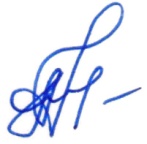 А.Н. АндросовичА.Н. Андросович